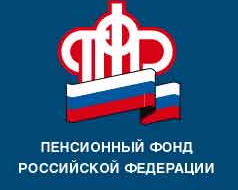                  Пенсионный фонд Российской Федерации                              информирует                Перерасчет страховых пенсий с 1 августа C 1 августа произведен перерасчет размеров страховых пенсий работающим пенсионерам. Основанием для этого явилось увеличение, по данным индивидуального (персонифицированного) учета, величины индивидуального пенсионного коэффициента (ИПК) исходя из суммы начисленных страховых взносов на страховую пенсию, которые отражены на индивидуальном лицевом счете гражданина по состоянию на 1 января текущего года и которые не были учтены при исчислении размера пенсии при ее назначении или при предыдущем перерасчете. С 1 августа пересчитаны страховые пенсии по старости и по инвалидности  пенсионерам, которые работали в 2015 году и на лицевые счета которых поступили страховые взносы. Также пересчитаны пенсии по случаю потери кормильца, при наличии страховых взносов на индивидуальном лицевом счете умершего. Перерасчет пенсий коснулся 879 работающих пенсионеров Спировского района, что составляет 24,7% от общего числа пенсионеров.Максимальная прибавка от перерасчета  ограничена 3 пенсионными баллами  пенсионерам, у которых в 2015 году пенсионные накопления не формировались. У тех пенсионеров, у которых в 2015 году формировались пенсионные накопления он ограничен  1,875 пенсионными баллами.  В денежном выражении это 222,81 рублей  и  139,26 рублей соответственно. В связи с тем, что с 2016 года работающие пенсионеры получают пенсии без учета плановых индексаций,  максимальная сумма увеличения для них, исходя из стоимости одного пенсионного коэффициента 71 рубль 41 копейка,  составит: 214,23 рубля - у работающих пенсионеров, не формирующих пенсионные накопления;133,89 рубля - у работающих пенсионеров, формирующих пенсионные накопления.Перерасчет произведен в беззаявительном порядке на основании сведений индивидуального (персонифицированного) учета в системе обязательного пенсионного страхования.                                                                ГУ-УПФР в городе Вышнем Волочке                                                                и    Вышневолоцком     районе                                                                           Тверской   области (межрайонное)   